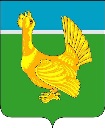 Администрация Верхнекетского районаПОСТАНОВЛЕНИЕО внесении изменений в постановление Администрации Верхнекетского района от 05.12.2023 № 1031 «Об утверждении муниципальной программы «Развитие комфортной социальной среды Верхнекетского района»В соответствии со статьёй 7 Федерального закона от 06 октября 2003 года № 131-ФЗ «Об общих принципах организации местного самоуправления в Российской Федерации» постановляю:	1. Внести в постановление Администрации Верхнекетского района от 05.12.2023 № 1031 «Об утверждении муниципальной программы «Развитие комфортной социальной среды Верхнекетского района» следующие изменения:	1) пункт 2 исключить;2) в муниципальной программе «Развитие комфортной социальной среды Верхнекетского района»:а) паспорт изложить в редакции согласно приложению 1 к настоящему постановлению;б) абзац 1 раздела «Введение» изложить в следующей редакции:«Муниципальная программа «Развитие комфортной социальной среды Верхнекетского района» (далее - Программа) разработана в соответствии с Концепцией демографической политики Российской Федерации, утвержденной Указом Президента Российской Федерации от 09.10.2007 №1351 «Об утверждении Концепции демографической политики Российской Федерации на период до 2025 года».»;в) наименовании раздела 1 слова «Верхнекетского района на решение» заменить словами «Верхнекетского района, на решение»;г) абзац 36 раздела 1 изложить в следующей редакции:«Работа с детьми, нуждающимися в государственной защите, в Верхнекетском районе осуществляется в соответствии с распоряжением Губернатора Томской области от 29.12.2008 № 407-р «О взаимодействии исполнительных органов  Томской области с иными органами и организациями по вопросам выявления детей, нуждающихся в государственной защите, и устранения причин нарушения их прав и законных интересов» и распоряжением Департамента по вопросам семьи и детей Томской области от 01.06.2016 №201-р «Об утверждении Порядка осуществления деятельности по выявлению детей, нуждающихся в государственной защите, и устранению причин нарушения их прав и законных интересов.»;д) в абзаце 42 раздела 1 слова «с Федеральным законом «О дополнительных гарантиях по социальной поддержке детей-сирот и детей, оставшихся без попечения родителей» от 21 декабря 1996  №159-ФЗ,» заменить словами  «с Федеральным законом от 21.12.1996 №159-ФЗ «О дополнительных гарантиях по социальной поддержке детей-сирот и детей, оставшихся без попечения родителей»;е) в наименовании раздела 2 слово «ЦЕЛЬ» заменить словом «ЦЕЛИ»;ж) пункт 2) абзаца 4 раздела 4 изложить в следующей редакции:«2) дальнейшее совершенствование нормативной правовой базы в сфере реализации в Верхнекетском районе демографической политики. Общий объем финансирования Программы составляет 154 268,5 тыс. рублей, в том числе:2024 год – 64 389,6 тыс. рублей, из них: федеральный бюджет – 2 789,3 тыс. рублей, областной бюджет – 580,1 тыс. рублей, местный бюджет – 60 840,2 тыс. рублей, бюджеты поселений – 0,0 тыс. рублей, внебюджетные источники – 180,0 тыс. рублей.2025 год – 44 500,9 тыс. рублей, из них: федеральный бюджет –405,5тыс. рублей, областной бюджет – 210,6 тыс. рублей, местный бюджет – 43 834,8 тыс. рублей, бюджеты поселений – 0,0 тыс. рублей, внебюджетные источники –50,0 тыс. рублей.2026 год – 45 378,0 тыс. рублей, из них: федеральный бюджет – 502,0 тыс. рублей, областной бюджет –225,0тыс. рублей, местный бюджет – 44 581,0 тыс. рублей, бюджеты поселений – 0,0 тыс. рублей, внебюджетные источники – 70,0 тыс. рублей.»;	з) в абзаце 7 раздела 4 слова «органом исполнительной власти Томской области» заменить словами «исполнительным органом Томской области»;	и) приложение 2 изложить в редакции согласно приложению 2 к настоящему постановлению.2. Настоящее постановление вступает в силу со дня его официального опубликования в сетевом издании «Официальный сайт Администрации Верхнекетского района».И.о. Главы Верхнекетского района                                                                    Л.А. ДосужеваЕ.А. Бортникова______________________________________________________________________________________Дело-2, Отдел СЭР-1, УФ-1, МАУ «Культура»-1, ОГБУЗ «Верхнекетская РБ»-1, УО-1, КРК-1, Бортникова-1, УРМИЗ-1, ОГКУ «ЦСПН»-1, поселения района-1, МОАУ ДО СШ А. Карпова -1, прокуратура- 1Приложение 1 к постановлению Администрации Верхнекетского районаот 03 июня 2024 г.  № 480 ПАСПОРТмуниципальной программы «Развитие комфортной социальной среды Верхнекетского района»Перечень мероприятий муниципальной программы
«Развитие комфортной социальной среды Верхнекетского района»03 июня 2024 г.р.п. Белый ЯрВерхнекетского районаТомской области                № 480Наименование МПРазвитие комфортной социальной среды Верхнекетского района Развитие комфортной социальной среды Верхнекетского района Развитие комфортной социальной среды Верхнекетского района Развитие комфортной социальной среды Верхнекетского района Развитие комфортной социальной среды Верхнекетского района Развитие комфортной социальной среды Верхнекетского района Развитие комфортной социальной среды Верхнекетского района Развитие комфортной социальной среды Верхнекетского района Развитие комфортной социальной среды Верхнекетского района Куратор МПЗаместитель Главы Верхнекетского района по социальным вопросамЗаместитель Главы Верхнекетского района по социальным вопросамЗаместитель Главы Верхнекетского района по социальным вопросамЗаместитель Главы Верхнекетского района по социальным вопросамЗаместитель Главы Верхнекетского района по социальным вопросамЗаместитель Главы Верхнекетского района по социальным вопросамЗаместитель Главы Верхнекетского района по социальным вопросамЗаместитель Главы Верхнекетского района по социальным вопросамЗаместитель Главы Верхнекетского района по социальным вопросамЗаказчик МПАдминистрация Верхнекетского районаАдминистрация Верхнекетского районаАдминистрация Верхнекетского районаАдминистрация Верхнекетского районаАдминистрация Верхнекетского районаАдминистрация Верхнекетского районаАдминистрация Верхнекетского районаАдминистрация Верхнекетского районаАдминистрация Верхнекетского районаИсполнители МПАдминистрация Верхнекетского районаМуниципальное автономное учреждение «Культура» (далее – МАУ «Культура»);Муниципальное автономное учреждение «Верхнекетская централизованная библиотечная система» (далее – МАУ «Верхнекетская ЦБС»);Муниципальное образовательное автономное учреждение дополнительного образования «Спортивная школа А.Карпова» Верхнекетского района Томской области (далее – МОАУ ДО СШ А. Карпова);Верхнекетский отдел ЗАГС Департамента ЗАГС Томской области (по согласованию);Областное государственное бюджетное учреждение здравоохранения «Верхнекетская районная больница» (далее – ОГБУЗ «Верхнекетская РБ») (по согласованию);Областное государственное казенное учреждение «Центр социальной поддержки населения Верхнекетского района» (далее – ОГКУ «ЦСПН») (по согласованию);Отдел опеки и попечительства Управления образования Администрации Верхнекетского района;администрации городского и сельских поселений (по согласованию);Районный Совет ветеранов (по согласованию);первичные ветеранские организации (по согласованию).Администрация Верхнекетского районаМуниципальное автономное учреждение «Культура» (далее – МАУ «Культура»);Муниципальное автономное учреждение «Верхнекетская централизованная библиотечная система» (далее – МАУ «Верхнекетская ЦБС»);Муниципальное образовательное автономное учреждение дополнительного образования «Спортивная школа А.Карпова» Верхнекетского района Томской области (далее – МОАУ ДО СШ А. Карпова);Верхнекетский отдел ЗАГС Департамента ЗАГС Томской области (по согласованию);Областное государственное бюджетное учреждение здравоохранения «Верхнекетская районная больница» (далее – ОГБУЗ «Верхнекетская РБ») (по согласованию);Областное государственное казенное учреждение «Центр социальной поддержки населения Верхнекетского района» (далее – ОГКУ «ЦСПН») (по согласованию);Отдел опеки и попечительства Управления образования Администрации Верхнекетского района;администрации городского и сельских поселений (по согласованию);Районный Совет ветеранов (по согласованию);первичные ветеранские организации (по согласованию).Администрация Верхнекетского районаМуниципальное автономное учреждение «Культура» (далее – МАУ «Культура»);Муниципальное автономное учреждение «Верхнекетская централизованная библиотечная система» (далее – МАУ «Верхнекетская ЦБС»);Муниципальное образовательное автономное учреждение дополнительного образования «Спортивная школа А.Карпова» Верхнекетского района Томской области (далее – МОАУ ДО СШ А. Карпова);Верхнекетский отдел ЗАГС Департамента ЗАГС Томской области (по согласованию);Областное государственное бюджетное учреждение здравоохранения «Верхнекетская районная больница» (далее – ОГБУЗ «Верхнекетская РБ») (по согласованию);Областное государственное казенное учреждение «Центр социальной поддержки населения Верхнекетского района» (далее – ОГКУ «ЦСПН») (по согласованию);Отдел опеки и попечительства Управления образования Администрации Верхнекетского района;администрации городского и сельских поселений (по согласованию);Районный Совет ветеранов (по согласованию);первичные ветеранские организации (по согласованию).Администрация Верхнекетского районаМуниципальное автономное учреждение «Культура» (далее – МАУ «Культура»);Муниципальное автономное учреждение «Верхнекетская централизованная библиотечная система» (далее – МАУ «Верхнекетская ЦБС»);Муниципальное образовательное автономное учреждение дополнительного образования «Спортивная школа А.Карпова» Верхнекетского района Томской области (далее – МОАУ ДО СШ А. Карпова);Верхнекетский отдел ЗАГС Департамента ЗАГС Томской области (по согласованию);Областное государственное бюджетное учреждение здравоохранения «Верхнекетская районная больница» (далее – ОГБУЗ «Верхнекетская РБ») (по согласованию);Областное государственное казенное учреждение «Центр социальной поддержки населения Верхнекетского района» (далее – ОГКУ «ЦСПН») (по согласованию);Отдел опеки и попечительства Управления образования Администрации Верхнекетского района;администрации городского и сельских поселений (по согласованию);Районный Совет ветеранов (по согласованию);первичные ветеранские организации (по согласованию).Администрация Верхнекетского районаМуниципальное автономное учреждение «Культура» (далее – МАУ «Культура»);Муниципальное автономное учреждение «Верхнекетская централизованная библиотечная система» (далее – МАУ «Верхнекетская ЦБС»);Муниципальное образовательное автономное учреждение дополнительного образования «Спортивная школа А.Карпова» Верхнекетского района Томской области (далее – МОАУ ДО СШ А. Карпова);Верхнекетский отдел ЗАГС Департамента ЗАГС Томской области (по согласованию);Областное государственное бюджетное учреждение здравоохранения «Верхнекетская районная больница» (далее – ОГБУЗ «Верхнекетская РБ») (по согласованию);Областное государственное казенное учреждение «Центр социальной поддержки населения Верхнекетского района» (далее – ОГКУ «ЦСПН») (по согласованию);Отдел опеки и попечительства Управления образования Администрации Верхнекетского района;администрации городского и сельских поселений (по согласованию);Районный Совет ветеранов (по согласованию);первичные ветеранские организации (по согласованию).Администрация Верхнекетского районаМуниципальное автономное учреждение «Культура» (далее – МАУ «Культура»);Муниципальное автономное учреждение «Верхнекетская централизованная библиотечная система» (далее – МАУ «Верхнекетская ЦБС»);Муниципальное образовательное автономное учреждение дополнительного образования «Спортивная школа А.Карпова» Верхнекетского района Томской области (далее – МОАУ ДО СШ А. Карпова);Верхнекетский отдел ЗАГС Департамента ЗАГС Томской области (по согласованию);Областное государственное бюджетное учреждение здравоохранения «Верхнекетская районная больница» (далее – ОГБУЗ «Верхнекетская РБ») (по согласованию);Областное государственное казенное учреждение «Центр социальной поддержки населения Верхнекетского района» (далее – ОГКУ «ЦСПН») (по согласованию);Отдел опеки и попечительства Управления образования Администрации Верхнекетского района;администрации городского и сельских поселений (по согласованию);Районный Совет ветеранов (по согласованию);первичные ветеранские организации (по согласованию).Администрация Верхнекетского районаМуниципальное автономное учреждение «Культура» (далее – МАУ «Культура»);Муниципальное автономное учреждение «Верхнекетская централизованная библиотечная система» (далее – МАУ «Верхнекетская ЦБС»);Муниципальное образовательное автономное учреждение дополнительного образования «Спортивная школа А.Карпова» Верхнекетского района Томской области (далее – МОАУ ДО СШ А. Карпова);Верхнекетский отдел ЗАГС Департамента ЗАГС Томской области (по согласованию);Областное государственное бюджетное учреждение здравоохранения «Верхнекетская районная больница» (далее – ОГБУЗ «Верхнекетская РБ») (по согласованию);Областное государственное казенное учреждение «Центр социальной поддержки населения Верхнекетского района» (далее – ОГКУ «ЦСПН») (по согласованию);Отдел опеки и попечительства Управления образования Администрации Верхнекетского района;администрации городского и сельских поселений (по согласованию);Районный Совет ветеранов (по согласованию);первичные ветеранские организации (по согласованию).Администрация Верхнекетского районаМуниципальное автономное учреждение «Культура» (далее – МАУ «Культура»);Муниципальное автономное учреждение «Верхнекетская централизованная библиотечная система» (далее – МАУ «Верхнекетская ЦБС»);Муниципальное образовательное автономное учреждение дополнительного образования «Спортивная школа А.Карпова» Верхнекетского района Томской области (далее – МОАУ ДО СШ А. Карпова);Верхнекетский отдел ЗАГС Департамента ЗАГС Томской области (по согласованию);Областное государственное бюджетное учреждение здравоохранения «Верхнекетская районная больница» (далее – ОГБУЗ «Верхнекетская РБ») (по согласованию);Областное государственное казенное учреждение «Центр социальной поддержки населения Верхнекетского района» (далее – ОГКУ «ЦСПН») (по согласованию);Отдел опеки и попечительства Управления образования Администрации Верхнекетского района;администрации городского и сельских поселений (по согласованию);Районный Совет ветеранов (по согласованию);первичные ветеранские организации (по согласованию).Администрация Верхнекетского районаМуниципальное автономное учреждение «Культура» (далее – МАУ «Культура»);Муниципальное автономное учреждение «Верхнекетская централизованная библиотечная система» (далее – МАУ «Верхнекетская ЦБС»);Муниципальное образовательное автономное учреждение дополнительного образования «Спортивная школа А.Карпова» Верхнекетского района Томской области (далее – МОАУ ДО СШ А. Карпова);Верхнекетский отдел ЗАГС Департамента ЗАГС Томской области (по согласованию);Областное государственное бюджетное учреждение здравоохранения «Верхнекетская районная больница» (далее – ОГБУЗ «Верхнекетская РБ») (по согласованию);Областное государственное казенное учреждение «Центр социальной поддержки населения Верхнекетского района» (далее – ОГКУ «ЦСПН») (по согласованию);Отдел опеки и попечительства Управления образования Администрации Верхнекетского района;администрации городского и сельских поселений (по согласованию);Районный Совет ветеранов (по согласованию);первичные ветеранские организации (по согласованию).Стратегическая цель социально-экономического развития Томской области и Верхнекетского района, на которую направлена реализация МПФормирование благоприятного социального климата.Формирование благоприятного социального климата.Формирование благоприятного социального климата.Формирование благоприятного социального климата.Формирование благоприятного социального климата.Формирование благоприятного социального климата.Формирование благоприятного социального климата.Формирование благоприятного социального климата.Формирование благоприятного социального климата.Цель МП1. Постепенная стабилизация численности населения Верхнекетского района;2. Повышение уровня жизни инвалидов;3. Создание благоприятных условий жизнедеятельности ветеранов;4. Улучшение состояния здоровья, увеличение ожидаемой продолжительности и повышение качества жизни населения Верхнекетского района.1. Постепенная стабилизация численности населения Верхнекетского района;2. Повышение уровня жизни инвалидов;3. Создание благоприятных условий жизнедеятельности ветеранов;4. Улучшение состояния здоровья, увеличение ожидаемой продолжительности и повышение качества жизни населения Верхнекетского района.1. Постепенная стабилизация численности населения Верхнекетского района;2. Повышение уровня жизни инвалидов;3. Создание благоприятных условий жизнедеятельности ветеранов;4. Улучшение состояния здоровья, увеличение ожидаемой продолжительности и повышение качества жизни населения Верхнекетского района.1. Постепенная стабилизация численности населения Верхнекетского района;2. Повышение уровня жизни инвалидов;3. Создание благоприятных условий жизнедеятельности ветеранов;4. Улучшение состояния здоровья, увеличение ожидаемой продолжительности и повышение качества жизни населения Верхнекетского района.1. Постепенная стабилизация численности населения Верхнекетского района;2. Повышение уровня жизни инвалидов;3. Создание благоприятных условий жизнедеятельности ветеранов;4. Улучшение состояния здоровья, увеличение ожидаемой продолжительности и повышение качества жизни населения Верхнекетского района.1. Постепенная стабилизация численности населения Верхнекетского района;2. Повышение уровня жизни инвалидов;3. Создание благоприятных условий жизнедеятельности ветеранов;4. Улучшение состояния здоровья, увеличение ожидаемой продолжительности и повышение качества жизни населения Верхнекетского района.1. Постепенная стабилизация численности населения Верхнекетского района;2. Повышение уровня жизни инвалидов;3. Создание благоприятных условий жизнедеятельности ветеранов;4. Улучшение состояния здоровья, увеличение ожидаемой продолжительности и повышение качества жизни населения Верхнекетского района.1. Постепенная стабилизация численности населения Верхнекетского района;2. Повышение уровня жизни инвалидов;3. Создание благоприятных условий жизнедеятельности ветеранов;4. Улучшение состояния здоровья, увеличение ожидаемой продолжительности и повышение качества жизни населения Верхнекетского района.1. Постепенная стабилизация численности населения Верхнекетского района;2. Повышение уровня жизни инвалидов;3. Создание благоприятных условий жизнедеятельности ветеранов;4. Улучшение состояния здоровья, увеличение ожидаемой продолжительности и повышение качества жизни населения Верхнекетского района.Показатели цели МП и их значениеПоказателиПоказателиПоказатели202420242024202520252026Показатели цели МП и их значениеЧисленность населения  (тыс. чел.)Численность населения  (тыс. чел.)Численность населения  (тыс. чел.)15,715,715,715,815,815,9Показатели цели МП и их значениеДоля инвалидов, охваченных мерами социальной поддержки, от общей численности инвалидов, проживающих на территории Верхнекетского района (%)Доля инвалидов, охваченных мерами социальной поддержки, от общей численности инвалидов, проживающих на территории Верхнекетского района (%)Доля инвалидов, охваченных мерами социальной поддержки, от общей численности инвалидов, проживающих на территории Верхнекетского района (%)96,096,096,096,096,096,0Показатели цели МП и их значениеДоля ветеранов, охваченных социальной помощью и мероприятиями от общей численности ветеранов Верхнекетского района (%)Доля ветеранов, охваченных социальной помощью и мероприятиями от общей численности ветеранов Верхнекетского района (%)Доля ветеранов, охваченных социальной помощью и мероприятиями от общей численности ветеранов Верхнекетского района (%)808080808080Показатели цели МП и их значениеЧисленность населения, участвующего в мероприятиях по формированию здорового образа жизни путем их привлечения к использованию информационного профилактического пространства для формирования системы мотивации граждан (% от общей численности населения).Численность населения, участвующего в мероприятиях по формированию здорового образа жизни путем их привлечения к использованию информационного профилактического пространства для формирования системы мотивации граждан (% от общей численности населения).Численность населения, участвующего в мероприятиях по формированию здорового образа жизни путем их привлечения к использованию информационного профилактического пространства для формирования системы мотивации граждан (% от общей численности населения).101010101010Задачи МП1. Формирование здорового образа жизни и укрепление института семьи;2. Развитие инфраструктуры и совершенствование материально - технической базы учреждений социальной сферы;3. Повышение качества и доступности социальных услуг для населения, поддержка социально уязвимых групп населения;4. Оснащение объектов социальной инфраструктуры и мест общего пользования специальными приспособлениями и обеспечение доступа к информации лиц с ограниченными возможностями;5. Улучшение социально-экономических условий жизни ветеранов;6. Популяризация ценностей здорового образа жизни;7.Создание единого информационного профилактического пространства для формирования системы мотивации граждан к здоровому образу жизни, включая здоровое питание и отказ от вредных привычек.1. Формирование здорового образа жизни и укрепление института семьи;2. Развитие инфраструктуры и совершенствование материально - технической базы учреждений социальной сферы;3. Повышение качества и доступности социальных услуг для населения, поддержка социально уязвимых групп населения;4. Оснащение объектов социальной инфраструктуры и мест общего пользования специальными приспособлениями и обеспечение доступа к информации лиц с ограниченными возможностями;5. Улучшение социально-экономических условий жизни ветеранов;6. Популяризация ценностей здорового образа жизни;7.Создание единого информационного профилактического пространства для формирования системы мотивации граждан к здоровому образу жизни, включая здоровое питание и отказ от вредных привычек.1. Формирование здорового образа жизни и укрепление института семьи;2. Развитие инфраструктуры и совершенствование материально - технической базы учреждений социальной сферы;3. Повышение качества и доступности социальных услуг для населения, поддержка социально уязвимых групп населения;4. Оснащение объектов социальной инфраструктуры и мест общего пользования специальными приспособлениями и обеспечение доступа к информации лиц с ограниченными возможностями;5. Улучшение социально-экономических условий жизни ветеранов;6. Популяризация ценностей здорового образа жизни;7.Создание единого информационного профилактического пространства для формирования системы мотивации граждан к здоровому образу жизни, включая здоровое питание и отказ от вредных привычек.1. Формирование здорового образа жизни и укрепление института семьи;2. Развитие инфраструктуры и совершенствование материально - технической базы учреждений социальной сферы;3. Повышение качества и доступности социальных услуг для населения, поддержка социально уязвимых групп населения;4. Оснащение объектов социальной инфраструктуры и мест общего пользования специальными приспособлениями и обеспечение доступа к информации лиц с ограниченными возможностями;5. Улучшение социально-экономических условий жизни ветеранов;6. Популяризация ценностей здорового образа жизни;7.Создание единого информационного профилактического пространства для формирования системы мотивации граждан к здоровому образу жизни, включая здоровое питание и отказ от вредных привычек.1. Формирование здорового образа жизни и укрепление института семьи;2. Развитие инфраструктуры и совершенствование материально - технической базы учреждений социальной сферы;3. Повышение качества и доступности социальных услуг для населения, поддержка социально уязвимых групп населения;4. Оснащение объектов социальной инфраструктуры и мест общего пользования специальными приспособлениями и обеспечение доступа к информации лиц с ограниченными возможностями;5. Улучшение социально-экономических условий жизни ветеранов;6. Популяризация ценностей здорового образа жизни;7.Создание единого информационного профилактического пространства для формирования системы мотивации граждан к здоровому образу жизни, включая здоровое питание и отказ от вредных привычек.1. Формирование здорового образа жизни и укрепление института семьи;2. Развитие инфраструктуры и совершенствование материально - технической базы учреждений социальной сферы;3. Повышение качества и доступности социальных услуг для населения, поддержка социально уязвимых групп населения;4. Оснащение объектов социальной инфраструктуры и мест общего пользования специальными приспособлениями и обеспечение доступа к информации лиц с ограниченными возможностями;5. Улучшение социально-экономических условий жизни ветеранов;6. Популяризация ценностей здорового образа жизни;7.Создание единого информационного профилактического пространства для формирования системы мотивации граждан к здоровому образу жизни, включая здоровое питание и отказ от вредных привычек.1. Формирование здорового образа жизни и укрепление института семьи;2. Развитие инфраструктуры и совершенствование материально - технической базы учреждений социальной сферы;3. Повышение качества и доступности социальных услуг для населения, поддержка социально уязвимых групп населения;4. Оснащение объектов социальной инфраструктуры и мест общего пользования специальными приспособлениями и обеспечение доступа к информации лиц с ограниченными возможностями;5. Улучшение социально-экономических условий жизни ветеранов;6. Популяризация ценностей здорового образа жизни;7.Создание единого информационного профилактического пространства для формирования системы мотивации граждан к здоровому образу жизни, включая здоровое питание и отказ от вредных привычек.1. Формирование здорового образа жизни и укрепление института семьи;2. Развитие инфраструктуры и совершенствование материально - технической базы учреждений социальной сферы;3. Повышение качества и доступности социальных услуг для населения, поддержка социально уязвимых групп населения;4. Оснащение объектов социальной инфраструктуры и мест общего пользования специальными приспособлениями и обеспечение доступа к информации лиц с ограниченными возможностями;5. Улучшение социально-экономических условий жизни ветеранов;6. Популяризация ценностей здорового образа жизни;7.Создание единого информационного профилактического пространства для формирования системы мотивации граждан к здоровому образу жизни, включая здоровое питание и отказ от вредных привычек.1. Формирование здорового образа жизни и укрепление института семьи;2. Развитие инфраструктуры и совершенствование материально - технической базы учреждений социальной сферы;3. Повышение качества и доступности социальных услуг для населения, поддержка социально уязвимых групп населения;4. Оснащение объектов социальной инфраструктуры и мест общего пользования специальными приспособлениями и обеспечение доступа к информации лиц с ограниченными возможностями;5. Улучшение социально-экономических условий жизни ветеранов;6. Популяризация ценностей здорового образа жизни;7.Создание единого информационного профилактического пространства для формирования системы мотивации граждан к здоровому образу жизни, включая здоровое питание и отказ от вредных привычек.Показатели задач МП и их значениеПоказателиПоказателиПоказателиПоказатели20242024202520252026Показатели задач МП и их значениеУвеличение числа рождаемости (чел.)Увеличение числа рождаемости (чел.)Увеличение числа рождаемости (чел.)Увеличение числа рождаемости (чел.)149149150150160Показатели задач МП и их значениеСнижение числа смертей (чел.)Снижение числа смертей (чел.)Снижение числа смертей (чел.)Снижение числа смертей (чел.)176176170170168Показатели задач МП и их значениеСнижение количества расторжения браков (ед.)Снижение количества расторжения браков (ед.)Снижение количества расторжения браков (ед.)Снижение количества расторжения браков (ед.)5555505045Показатели задач МП и их значениеСнижение количества заболеваний социального характера (случаев)Снижение количества заболеваний социального характера (случаев)Снижение количества заболеваний социального характера (случаев)Снижение количества заболеваний социального характера (случаев)345345340340340Показатели задач МП и их значениеДоля детей, оставшихся без попечения родителей в общей численности детей, проживающих в районе, (%)Доля детей, оставшихся без попечения родителей в общей численности детей, проживающих в районе, (%)Доля детей, оставшихся без попечения родителей в общей численности детей, проживающих в районе, (%)Доля детей, оставшихся без попечения родителей в общей численности детей, проживающих в районе, (%)4,64,64,64,64,6Показатели задач МП и их значениеДоля муниципальных объектов социальной инфраструктуры, на которых обеспечивается доступ инвалидов к месту предоставления услуги, (%)Доля муниципальных объектов социальной инфраструктуры, на которых обеспечивается доступ инвалидов к месту предоставления услуги, (%)Доля муниципальных объектов социальной инфраструктуры, на которых обеспечивается доступ инвалидов к месту предоставления услуги, (%)Доля муниципальных объектов социальной инфраструктуры, на которых обеспечивается доступ инвалидов к месту предоставления услуги, (%)7070757580Показатели задач МП и их значениеФункционирование альтернативной версии официального интернет-портала Администрации Верхнекетского района для слабовидящих, (да/нет)Функционирование альтернативной версии официального интернет-портала Администрации Верхнекетского района для слабовидящих, (да/нет)Функционирование альтернативной версии официального интернет-портала Администрации Верхнекетского района для слабовидящих, (да/нет)Функционирование альтернативной версии официального интернет-портала Администрации Верхнекетского района для слабовидящих, (да/нет)дададададаПоказатели задач МП и их значениеКоличество проведенных профилактических мероприятий, направленных на пропаганду здорового образа жизни и здорового питания (ед.)Количество проведенных профилактических мероприятий, направленных на пропаганду здорового образа жизни и здорового питания (ед.)Количество проведенных профилактических мероприятий, направленных на пропаганду здорового образа жизни и здорового питания (ед.)Количество проведенных профилактических мероприятий, направленных на пропаганду здорового образа жизни и здорового питания (ед.)11222Доля ветеранов, получивших помощь по улучшению социально-экономических условий жизни от общей численности ветеранов Верхнекетского районаДоля ветеранов, получивших помощь по улучшению социально-экономических условий жизни от общей численности ветеранов Верхнекетского районаДоля ветеранов, получивших помощь по улучшению социально-экономических условий жизни от общей численности ветеранов Верхнекетского районаДоля ветеранов, получивших помощь по улучшению социально-экономических условий жизни от общей численности ветеранов Верхнекетского района2525252525Количество государственных и муниципальных учреждений, в которых на постоянной основе размещаются информационные материалы (тематические листовки и буклеты) по вопросам формирования ЗОЖ, профилактики хронических неинфекционных заболеваний и факторов риска их развития и действиях при неотложных состояниях (ед.)Количество государственных и муниципальных учреждений, в которых на постоянной основе размещаются информационные материалы (тематические листовки и буклеты) по вопросам формирования ЗОЖ, профилактики хронических неинфекционных заболеваний и факторов риска их развития и действиях при неотложных состояниях (ед.)Количество государственных и муниципальных учреждений, в которых на постоянной основе размещаются информационные материалы (тематические листовки и буклеты) по вопросам формирования ЗОЖ, профилактики хронических неинфекционных заболеваний и факторов риска их развития и действиях при неотложных состояниях (ед.)Количество государственных и муниципальных учреждений, в которых на постоянной основе размещаются информационные материалы (тематические листовки и буклеты) по вопросам формирования ЗОЖ, профилактики хронических неинфекционных заболеваний и факторов риска их развития и действиях при неотложных состояниях (ед.)1414141414Количество публикаций, размещенных в газете «Заря Севера», на официальных сайтах учреждений, на страницах Администрации Верхнекетского района в социальных сетях с целью популяризации принципов здорового образа жизни (ед.)Количество публикаций, размещенных в газете «Заря Севера», на официальных сайтах учреждений, на страницах Администрации Верхнекетского района в социальных сетях с целью популяризации принципов здорового образа жизни (ед.)Количество публикаций, размещенных в газете «Заря Севера», на официальных сайтах учреждений, на страницах Администрации Верхнекетского района в социальных сетях с целью популяризации принципов здорового образа жизни (ед.)Количество публикаций, размещенных в газете «Заря Севера», на официальных сайтах учреждений, на страницах Администрации Верхнекетского района в социальных сетях с целью популяризации принципов здорового образа жизни (ед.)44444Сроки и этапы реализации МП2024-2026 годы2024-2026 годы2024-2026 годы2024-2026 годы2024-2026 годы2024-2026 годы2024-2026 годы2024-2026 годы2024-2026 годыПеречень подпрограммУкрепление общественного здоровья населения Верхнекетского района.Укрепление общественного здоровья населения Верхнекетского района.Укрепление общественного здоровья населения Верхнекетского района.Укрепление общественного здоровья населения Верхнекетского района.Укрепление общественного здоровья населения Верхнекетского района.Укрепление общественного здоровья населения Верхнекетского района.Укрепление общественного здоровья населения Верхнекетского района.Укрепление общественного здоровья населения Верхнекетского района.Укрепление общественного здоровья населения Верхнекетского района.Объем и источники финансирования (тыс. руб.) с детализацией по годамИсточникиВсего2024202420242025202520262026Объем и источники финансирования (тыс. руб.) с детализацией по годамфедеральный бюджет3696,82789,32789,32789,3405,5405,5502,0502,0Объем и источники финансирования (тыс. руб.) с детализацией по годамобластной бюджет1015,7580,1580,1580,1210,6210,6225,0225,0Объем и источники финансирования (тыс. руб.) с детализацией по годамрайонный бюджет149256,060840,260840,260840,243834,843834,844581,044581,0Объем и источники финансирования (тыс. руб.) с детализацией по годамбюджеты поселений0,00,00,00,00,00,00,00,0Объем и источники финансирования (тыс. руб.) с детализацией по годамвнебюджетные источники300,0180,0180,0180,050,050,070,070,0Объем и источники финансирования (тыс. руб.) с детализацией по годамвсего по источникам154268,564389,664389,664389,644500,944500,945378,045378,0Организация управления МПРеализацию МП осуществляет Администрация Верхнекетского района. Общий контроль за реализацией Программы осуществляет заместитель Главы Верхнекетского района по социальным вопросам. Текущий контроль осуществляет: специалист Администрации Верхнекетского района.Реализацию МП осуществляет Администрация Верхнекетского района. Общий контроль за реализацией Программы осуществляет заместитель Главы Верхнекетского района по социальным вопросам. Текущий контроль осуществляет: специалист Администрации Верхнекетского района.Реализацию МП осуществляет Администрация Верхнекетского района. Общий контроль за реализацией Программы осуществляет заместитель Главы Верхнекетского района по социальным вопросам. Текущий контроль осуществляет: специалист Администрации Верхнекетского района.Реализацию МП осуществляет Администрация Верхнекетского района. Общий контроль за реализацией Программы осуществляет заместитель Главы Верхнекетского района по социальным вопросам. Текущий контроль осуществляет: специалист Администрации Верхнекетского района.Реализацию МП осуществляет Администрация Верхнекетского района. Общий контроль за реализацией Программы осуществляет заместитель Главы Верхнекетского района по социальным вопросам. Текущий контроль осуществляет: специалист Администрации Верхнекетского района.Реализацию МП осуществляет Администрация Верхнекетского района. Общий контроль за реализацией Программы осуществляет заместитель Главы Верхнекетского района по социальным вопросам. Текущий контроль осуществляет: специалист Администрации Верхнекетского района.Реализацию МП осуществляет Администрация Верхнекетского района. Общий контроль за реализацией Программы осуществляет заместитель Главы Верхнекетского района по социальным вопросам. Текущий контроль осуществляет: специалист Администрации Верхнекетского района.Реализацию МП осуществляет Администрация Верхнекетского района. Общий контроль за реализацией Программы осуществляет заместитель Главы Верхнекетского района по социальным вопросам. Текущий контроль осуществляет: специалист Администрации Верхнекетского района.Реализацию МП осуществляет Администрация Верхнекетского района. Общий контроль за реализацией Программы осуществляет заместитель Главы Верхнекетского района по социальным вопросам. Текущий контроль осуществляет: специалист Администрации Верхнекетского района.к постановлению Администрации Приложение 2к постановлению Администрации Верхнекетского районаПриложение 2к постановлению Администрации Верхнекетского районаПриложение 2к постановлению Администрации Верхнекетского районаПриложение 2к постановлению Администрации Верхнекетского районаОт 03 июня 2024г. № 480От 03 июня 2024г. № 480От 03 июня 2024г. № 480От 03 июня 2024г. № 480Приложение 2
к муниципальной программе «Развитие комфортной социальной среды Верхнекетского района»Приложение 2
к муниципальной программе «Развитие комфортной социальной среды Верхнекетского района»Приложение 2
к муниципальной программе «Развитие комфортной социальной среды Верхнекетского района»NN ппНаименование цели, задачи, мероприятия МПСрок исполненияОбъем финансирования (тыс.руб.)В том числе за счет средствВ том числе за счет средствВ том числе за счет средствВ том числе за счет средствВ том числе за счет средствОтветственные исполнителиПоказатели результата мероприятия <*>NN ппНаименование цели, задачи, мероприятия МПСрок исполненияОбъем финансирования (тыс.руб.)федерального бюджетаобластного бюджетаместного бюджетабюджетов поселенийвнебюджетных источниковОтветственные исполнителиПоказатели результата мероприятия <*>12345678910111Цель 1: Постепенная стабилизация численности населения Верхнекетского районаЦель 1: Постепенная стабилизация численности населения Верхнекетского районаЦель 1: Постепенная стабилизация численности населения Верхнекетского районаЦель 1: Постепенная стабилизация численности населения Верхнекетского районаЦель 1: Постепенная стабилизация численности населения Верхнекетского районаЦель 1: Постепенная стабилизация численности населения Верхнекетского районаЦель 1: Постепенная стабилизация численности населения Верхнекетского районаЦель 1: Постепенная стабилизация численности населения Верхнекетского районаЦель 1: Постепенная стабилизация численности населения Верхнекетского районаЦель 1: Постепенная стабилизация численности населения Верхнекетского района1.1Задача 1: Формирование здорового образа жизни и укрепление института семьиЗадача 1: Формирование здорового образа жизни и укрепление института семьиЗадача 1: Формирование здорового образа жизни и укрепление института семьиЗадача 1: Формирование здорового образа жизни и укрепление института семьиЗадача 1: Формирование здорового образа жизни и укрепление института семьиЗадача 1: Формирование здорового образа жизни и укрепление института семьиЗадача 1: Формирование здорового образа жизни и укрепление института семьиЗадача 1: Формирование здорового образа жизни и укрепление института семьиЗадача 1: Формирование здорового образа жизни и укрепление института семьиЗадача 1: Формирование здорового образа жизни и укрепление института семьи1.1.1 Организация и проведение торжественной регистрации новорожденных «Имянаречение» всего25,00,00,025,00,00,0Верхнекетский  отдел ЗАГС Департамента ЗАГС Томской области (по согласованию)проведение мероприятий 1 раз в квартал1.1.1 Организация и проведение торжественной регистрации новорожденных «Имянаречение» 202425,00,00,025,00,00,0Верхнекетский  отдел ЗАГС Департамента ЗАГС Томской области (по согласованию)проведение мероприятий 1 раз в квартал1.1.1 Организация и проведение торжественной регистрации новорожденных «Имянаречение» 20250,00,00,00,00,00,0Верхнекетский  отдел ЗАГС Департамента ЗАГС Томской области (по согласованию)проведение мероприятий 1 раз в квартал1.1.1 Организация и проведение торжественной регистрации новорожденных «Имянаречение» 20260,00,00,00,00,00,0Верхнекетский  отдел ЗАГС Департамента ЗАГС Томской области (по согласованию)проведение мероприятий 1 раз в квартал1.1.2Мероприятия, посвященные Дню защиты детей всего0,00,00,00,00,00,0МАУ «Культура»1 мероприятие в год1.1.2Мероприятия, посвященные Дню защиты детей 20240,00,00,00,00,00,0МАУ «Культура»1 мероприятие в год1.1.2Мероприятия, посвященные Дню защиты детей 20250,00,00,00,00,00,0МАУ «Культура»1 мероприятие в год1.1.2Мероприятия, посвященные Дню защиты детей 20260,00,00,00,00,00,0МАУ «Культура»1 мероприятие в год1.1.3Работа семейных клубов (Белый Яр «СемьЯ», «Клуб семейного чтения», Лисица «Золотой ключик», Катайга «Дамский клуб»)всего0,00,00,00,00,00,0МАУ «Культура»работа семейных клубов на постоянной основе 1.1.3Работа семейных клубов (Белый Яр «СемьЯ», «Клуб семейного чтения», Лисица «Золотой ключик», Катайга «Дамский клуб»)20240,00,00,00,00,00,0МАУ «Культура»работа семейных клубов на постоянной основе 1.1.3Работа семейных клубов (Белый Яр «СемьЯ», «Клуб семейного чтения», Лисица «Золотой ключик», Катайга «Дамский клуб»)20250,00,00,00,00,00,0МАУ «Культура»работа семейных клубов на постоянной основе 1.1.3Работа семейных клубов (Белый Яр «СемьЯ», «Клуб семейного чтения», Лисица «Золотой ключик», Катайга «Дамский клуб»)20260,00,00,00,00,00,0МАУ «Культура»работа семейных клубов на постоянной основе 1.1.4Мероприятия, посвященные Дню семьи, любви и верности, Международному Дню семьи всего0,00,00,00,00,00,0МАУ «Культура»проведение 2 раза в год во всех поселениях1.1.4Мероприятия, посвященные Дню семьи, любви и верности, Международному Дню семьи 20240,00,00,00,00,00,0МАУ «Культура»проведение 2 раза в год во всех поселениях1.1.4Мероприятия, посвященные Дню семьи, любви и верности, Международному Дню семьи 20250,00,00,00,00,00,0МАУ «Культура»проведение 2 раза в год во всех поселениях1.1.4Мероприятия, посвященные Дню семьи, любви и верности, Международному Дню семьи 20260,00,00,00,00,00,0МАУ «Культура»проведение 2 раза в год во всех поселениях1.1.5Клуб «Садовод» всего0,00,00,00,00,00,0МАУ «Культура»проведение 1 раз в год1.1.5Клуб «Садовод» 20240,00,00,00,00,00,0МАУ «Культура»проведение 1 раз в год1.1.5Клуб «Садовод» 20250,00,00,00,00,00,0МАУ «Культура»проведение 1 раз в год1.1.5Клуб «Садовод» 20260,00,00,00,00,00,0МАУ «Культура»проведение 1 раз в год1.1.6Проведение мероприятий, посвященных Дню Победывсего100,00,00,0100,00,00,0МАУ «Культура»проведение мероприятий во всех поселках, в том числе приобретение фейерверка для р.п.Белый Яр1.1.6Проведение мероприятий, посвященных Дню Победы2024100,00,00,0100,00,00,0МАУ «Культура»проведение мероприятий во всех поселках, в том числе приобретение фейерверка для р.п.Белый Яр1.1.6Проведение мероприятий, посвященных Дню Победы20250,00,00,00,00,00,0МАУ «Культура»проведение мероприятий во всех поселках, в том числе приобретение фейерверка для р.п.Белый Яр1.1.6Проведение мероприятий, посвященных Дню Победы20260,00,00,00,00,00,0МАУ «Культура»проведение мероприятий во всех поселках, в том числе приобретение фейерверка для р.п.Белый Яр1.1.7Проведение ежегодного конкурса «Мы творческая семья!» всего0,00,00,00,00,00,0МАУ «Культура»проведение 1 раз в год1.1.7Проведение ежегодного конкурса «Мы творческая семья!» 20240,00,00,00,00,00,0МАУ «Культура»проведение 1 раз в год1.1.7Проведение ежегодного конкурса «Мы творческая семья!» 20250,00,00,00,00,00,0МАУ «Культура»проведение 1 раз в год1.1.7Проведение ежегодного конкурса «Мы творческая семья!» 20260,00,00,00,00,00,0МАУ «Культура»проведение 1 раз в год1.1.8Приобретение детской и семейной литературы всего30,00,00,030,00,00,0МАУ «Культура»Пополнение книжного фонда библиотек района1.1.8Приобретение детской и семейной литературы 202430,00,00,030,00,00,0МАУ «Культура»Пополнение книжного фонда библиотек района1.1.8Приобретение детской и семейной литературы 20250,00,00,00,00,00,0МАУ «Культура»Пополнение книжного фонда библиотек района1.1.8Приобретение детской и семейной литературы 20260,00,00,00,00,00,0МАУ «Культура»Пополнение книжного фонда библиотек района1.1.9Проведение конкурса "Малая культурная мозаика Верхнекетья"всего200,00,00,0100,00,0100,0МАУ «Культура»в зависимости от заявок поселений1.1.9Проведение конкурса "Малая культурная мозаика Верхнекетья"2024200,00,00,0100,00,0100,0МАУ «Культура»в зависимости от заявок поселений1.1.9Проведение конкурса "Малая культурная мозаика Верхнекетья"20250,00,00,00,00,00,0МАУ «Культура»в зависимости от заявок поселений1.1.9Проведение конкурса "Малая культурная мозаика Верхнекетья"20260,00,00,00,00,00,0МАУ «Культура»в зависимости от заявок поселений1.1.10Проведение юбилейных мероприятий.всего500,00,00,0500,00,00,0МАУ «Культура»проведение мероприятий во всех поселениях1.1.10Проведение юбилейных мероприятий.2024500,00,00,0500,00,00,0МАУ «Культура»проведение мероприятий во всех поселениях1.1.10Проведение юбилейных мероприятий.20250,00,00,00,00,00,0МАУ «Культура»проведение мероприятий во всех поселениях1.1.10Проведение юбилейных мероприятий.20260,00,00,00,00,00,0МАУ «Культура»проведение мероприятий во всех поселенияхИтого по задаче 1всего855,00,00,0755,00,0100,0Итого по задаче 12024855,00,00,0755,00,0100,0Итого по задаче 120250,00,00,00,00,00,0Итого по задаче 120260,00,00,00,00,00,01.2Задача 2. Развитие инфраструктуры и совершенствование материальной технической базы учреждений социальной сферы.Задача 2. Развитие инфраструктуры и совершенствование материальной технической базы учреждений социальной сферы.Задача 2. Развитие инфраструктуры и совершенствование материальной технической базы учреждений социальной сферы.Задача 2. Развитие инфраструктуры и совершенствование материальной технической базы учреждений социальной сферы.Задача 2. Развитие инфраструктуры и совершенствование материальной технической базы учреждений социальной сферы.Задача 2. Развитие инфраструктуры и совершенствование материальной технической базы учреждений социальной сферы.Задача 2. Развитие инфраструктуры и совершенствование материальной технической базы учреждений социальной сферы.Задача 2. Развитие инфраструктуры и совершенствование материальной технической базы учреждений социальной сферы.Задача 2. Развитие инфраструктуры и совершенствование материальной технической базы учреждений социальной сферы.Задача 2. Развитие инфраструктуры и совершенствование материальной технической базы учреждений социальной сферы.1.2.1Проведение капитальных и текущих ремонтов объектов, зданий и помещений учреждений культуры Верхнекетского районавсего564,30,00,0564,30,00,0МАУ "Культура", МАУ «Верхнекетская ЦБС»проведение капитальных и текущих ремонтов1.2.1Проведение капитальных и текущих ремонтов объектов, зданий и помещений учреждений культуры Верхнекетского района2024564,30,00,0564,30,00,0МАУ "Культура", МАУ «Верхнекетская ЦБС»проведение капитальных и текущих ремонтов1.2.1Проведение капитальных и текущих ремонтов объектов, зданий и помещений учреждений культуры Верхнекетского района20250,00,00,00,00,00,0МАУ "Культура", МАУ «Верхнекетская ЦБС»проведение капитальных и текущих ремонтов1.2.1Проведение капитальных и текущих ремонтов объектов, зданий и помещений учреждений культуры Верхнекетского района20260,00,00,00,00,00,0МАУ "Культура", МАУ «Верхнекетская ЦБС»проведение капитальных и текущих ремонтов1.2.2Обеспечение развития и укрепления материально-технической базы  домов культуры в населенных пунктах с числом жителей до 50 тысяч человеквсего4 855,03 595,1537,2522,70,0200,0МАУ «Культура»обеспечение развития и укрепления материально-технической базы1.2.2Обеспечение развития и укрепления материально-технической базы  домов культуры в населенных пунктах с числом жителей до 50 тысяч человек20243 560,02 687,6401,6390,80,080,0МАУ «Культура»обеспечение развития и укрепления материально-технической базы1.2.2Обеспечение развития и укрепления материально-технической базы  домов культуры в населенных пунктах с числом жителей до 50 тысяч человек2025575,0405,560,658,90,050,0МАУ «Культура»обеспечение развития и укрепления материально-технической базы1.2.2Обеспечение развития и укрепления материально-технической базы  домов культуры в населенных пунктах с числом жителей до 50 тысяч человек2026720,0502,075,073,00,070,0МАУ «Культура»обеспечение развития и укрепления материально-технической базы1.2.3Обеспечение деятельности учреждений Культурывсего144 725,30,00,0144 725,30,00,0МАУ «Культура», МАУ «Верхнекетская ЦБС»1.2.3Обеспечение деятельности учреждений Культуры202456 741,40,00,056 741,40,00,0МАУ «Культура», МАУ «Верхнекетская ЦБС»1.2.3Обеспечение деятельности учреждений Культуры202543 625,90,00,043 625,90,00,0МАУ «Культура», МАУ «Верхнекетская ЦБС»1.2.3Обеспечение деятельности учреждений Культуры202644 358,00,00,044 358,00,00,0МАУ «Культура», МАУ «Верхнекетская ЦБС»в том числе:1.2.3 1Создание условий  предоставления населению Верхнекетского  района библиотечных услугвсего40 369,90,00,040 369,90,00,0МАУ «Верхнекетская ЦБС»Среднее число пользователей библиотек на 1 тысячу населения-437 чел/год; Объем библиотечного фонда-104 050 ед.; Количество посещений информационно-просветительских мероприятий-28,3 тыс.; Число выполненных библиотечных и информационных запросов (стационарно и внестационарно)-212,6тыс.1.2.3 1Создание условий  предоставления населению Верхнекетского  района библиотечных услуг202414 690,10,00,014 690,10,00,0МАУ «Верхнекетская ЦБС»Среднее число пользователей библиотек на 1 тысячу населения-437 чел/год; Объем библиотечного фонда-104 050 ед.; Количество посещений информационно-просветительских мероприятий-28,3 тыс.; Число выполненных библиотечных и информационных запросов (стационарно и внестационарно)-212,6тыс.1.2.3 1Создание условий  предоставления населению Верхнекетского  района библиотечных услуг202512 774,90,00,012 774,90,00,0МАУ «Верхнекетская ЦБС»Среднее число пользователей библиотек на 1 тысячу населения-437 чел/год; Объем библиотечного фонда-104 050 ед.; Количество посещений информационно-просветительских мероприятий-28,3 тыс.; Число выполненных библиотечных и информационных запросов (стационарно и внестационарно)-212,6тыс.1.2.3 1Создание условий  предоставления населению Верхнекетского  района библиотечных услуг202612 904,90,00,012 904,90,00,0МАУ «Верхнекетская ЦБС»Среднее число пользователей библиотек на 1 тысячу населения-437 чел/год; Объем библиотечного фонда-104 050 ед.; Количество посещений информационно-просветительских мероприятий-28,3 тыс.; Число выполненных библиотечных и информационных запросов (стационарно и внестационарно)-212,6тыс.1.2.3 2Создание условий для предоставления населению Верхнекетского  района музейных услугвсего3 584,00,00,03 584,00,00,0МАУ «Культура»Число посетителей музея 1300, Число выставок различной направленности - 9 Число участников про-веденных музеем мастер классов -1951.2.3 2Создание условий для предоставления населению Верхнекетского  района музейных услуг20241 432,40,00,01 432,40,00,0МАУ «Культура»Число посетителей музея 1300, Число выставок различной направленности - 9 Число участников про-веденных музеем мастер классов -1951.2.3 2Создание условий для предоставления населению Верхнекетского  района музейных услуг20251 074,30,00,01 074,30,00,0МАУ «Культура»Число посетителей музея 1300, Число выставок различной направленности - 9 Число участников про-веденных музеем мастер классов -1951.2.3 2Создание условий для предоставления населению Верхнекетского  района музейных услуг20261 077,30,00,01 077,30,00,0МАУ «Культура»Число посетителей музея 1300, Число выставок различной направленности - 9 Число участников про-веденных музеем мастер классов -1951.2.3 3Создание условий по  предоставлению населению Верхнекетского района культурно-досуговых услугвсего100 771,40,00,0100 771,40,00,0МАУ «Культура»Число участников клубной деятельности - 36 346 чел. Кол-во постоянно действующих клубных формирований - 30 ед., Число мероприятий - 5001.2.3 3Создание условий по  предоставлению населению Верхнекетского района культурно-досуговых услуг202440 618,90,00,040 618,90,00,0МАУ «Культура»Число участников клубной деятельности - 36 346 чел. Кол-во постоянно действующих клубных формирований - 30 ед., Число мероприятий - 5001.2.3 3Создание условий по  предоставлению населению Верхнекетского района культурно-досуговых услуг202529 776,70,00,029 776,70,00,0МАУ «Культура»Число участников клубной деятельности - 36 346 чел. Кол-во постоянно действующих клубных формирований - 30 ед., Число мероприятий - 5001.2.3 3Создание условий по  предоставлению населению Верхнекетского района культурно-досуговых услуг202630 375,80,00,030 375,80,00,0МАУ «Культура»Число участников клубной деятельности - 36 346 чел. Кол-во постоянно действующих клубных формирований - 30 ед., Число мероприятий - 5001.2.4Государственная поддержка отрасли культуры (Модернизация библиотек в части комплектования книжных фондов библиотек муниципальных образований и государственных общедоступных библиотек субъектов Российской Федерации, кроме гг.Москвы и Санкт-Петербурга)всего120,3101,715,53,10,00,0МАУ «Культура»Пополнение фонда центральной библиотеки на 1200 экземпляров ежегодно в течении 2025-20271.2.4Государственная поддержка отрасли культуры (Модернизация библиотек в части комплектования книжных фондов библиотек муниципальных образований и государственных общедоступных библиотек субъектов Российской Федерации, кроме гг.Москвы и Санкт-Петербурга)2024120,3101,715,53,10,00,0МАУ «Культура»Пополнение фонда центральной библиотеки на 1200 экземпляров ежегодно в течении 2025-20271.2.4Государственная поддержка отрасли культуры (Модернизация библиотек в части комплектования книжных фондов библиотек муниципальных образований и государственных общедоступных библиотек субъектов Российской Федерации, кроме гг.Москвы и Санкт-Петербурга)20250,00,00,00,00,00,0МАУ «Культура»Пополнение фонда центральной библиотеки на 1200 экземпляров ежегодно в течении 2025-20271.2.4Государственная поддержка отрасли культуры (Модернизация библиотек в части комплектования книжных фондов библиотек муниципальных образований и государственных общедоступных библиотек субъектов Российской Федерации, кроме гг.Москвы и Санкт-Петербурга)20260,00,00,00,00,00,0МАУ «Культура»Пополнение фонда центральной библиотеки на 1200 экземпляров ежегодно в течении 2025-2027Итого по задаче 2всего150 264,93 696,8552,7145 815,40,0200,0Итого по задаче 2202460 986,02 789,3417,157 699,60,080,0Итого по задаче 2202544 200,9405,560,643 684,80,050,0Итого по задаче 2202645 078,0502,075,044 431,00,070,01.3Задача 3: Повышение качества и доступности социальных услуг для населения, поддержка социально уязвимых групп населенияЗадача 3: Повышение качества и доступности социальных услуг для населения, поддержка социально уязвимых групп населенияЗадача 3: Повышение качества и доступности социальных услуг для населения, поддержка социально уязвимых групп населенияЗадача 3: Повышение качества и доступности социальных услуг для населения, поддержка социально уязвимых групп населенияЗадача 3: Повышение качества и доступности социальных услуг для населения, поддержка социально уязвимых групп населенияЗадача 3: Повышение качества и доступности социальных услуг для населения, поддержка социально уязвимых групп населенияЗадача 3: Повышение качества и доступности социальных услуг для населения, поддержка социально уязвимых групп населенияЗадача 3: Повышение качества и доступности социальных услуг для населения, поддержка социально уязвимых групп населенияЗадача 3: Повышение качества и доступности социальных услуг для населения, поддержка социально уязвимых групп населенияЗадача 3: Повышение качества и доступности социальных услуг для населения, поддержка социально уязвимых групп населения1.3.1Расходы на проведение мероприятий по поддержке детей-сирот и детей, оставшихся без попечения родителейвсего40,00,00,040,00,00,0Отдел опеки и попечительства Управления образования Администрации Верхнекетского районапо необходимости1.3.1Расходы на проведение мероприятий по поддержке детей-сирот и детей, оставшихся без попечения родителей202440,00,00,040,00,00,0Отдел опеки и попечительства Управления образования Администрации Верхнекетского районапо необходимости1.3.1Расходы на проведение мероприятий по поддержке детей-сирот и детей, оставшихся без попечения родителей20250,00,00,00,00,00,0Отдел опеки и попечительства Управления образования Администрации Верхнекетского районапо необходимости1.3.1Расходы на проведение мероприятий по поддержке детей-сирот и детей, оставшихся без попечения родителей20260,00,00,00,00,00,0Отдел опеки и попечительства Управления образования Администрации Верхнекетского районапо необходимостив том числе:1.3.1. 1Приобретение одежды, питания, памперсов при временном устройстве ребенка в государственное учреждениевсего5,00,00,05,00,00,0Отдел опеки и попечительства Управления образования Администрации Верхнекетского районапо необходимости1.3.1. 1Приобретение одежды, питания, памперсов при временном устройстве ребенка в государственное учреждение20245,00,00,05,00,00,0Отдел опеки и попечительства Управления образования Администрации Верхнекетского районапо необходимости1.3.1. 1Приобретение одежды, питания, памперсов при временном устройстве ребенка в государственное учреждение20250,00,00,00,00,00,0Отдел опеки и попечительства Управления образования Администрации Верхнекетского районапо необходимости1.3.1. 1Приобретение одежды, питания, памперсов при временном устройстве ребенка в государственное учреждение20260,00,00,00,00,00,0Отдел опеки и попечительства Управления образования Администрации Верхнекетского районапо необходимости1.3.1. 2 Проведение мероприятий посвящённых Дню семьи, Дню защиты детей, Дню матери и т.д.всего30,00,00,00,00,00,0Отдел опеки и попечительства Управления образования Администрации Верхнекетского районапроведение мероприятий ежегодно (1 мероприятие)1.3.1. 2 Проведение мероприятий посвящённых Дню семьи, Дню защиты детей, Дню матери и т.д.202430,00,00,030,00,00,0Отдел опеки и попечительства Управления образования Администрации Верхнекетского районапроведение мероприятий ежегодно (1 мероприятие)1.3.1. 2 Проведение мероприятий посвящённых Дню семьи, Дню защиты детей, Дню матери и т.д.20250,00,00,00,00,00,0Отдел опеки и попечительства Управления образования Администрации Верхнекетского районапроведение мероприятий ежегодно (1 мероприятие)1.3.1. 2 Проведение мероприятий посвящённых Дню семьи, Дню защиты детей, Дню матери и т.д.20260,00,00,00,00,00,0Отдел опеки и попечительства Управления образования Администрации Верхнекетского районапроведение мероприятий ежегодно (1 мероприятие)1.3.1. 3Оказание помощи детям, нуждающимся в государственной защите всего5,00,00,00,00,00,0Отдел опеки и попечительства Управления  образования Администрации Верхнекетского районапо необходимости1.3.1. 3Оказание помощи детям, нуждающимся в государственной защите 20245,00,00,05,00,00,0Отдел опеки и попечительства Управления  образования Администрации Верхнекетского районапо необходимости1.3.1. 3Оказание помощи детям, нуждающимся в государственной защите 20250,00,00,00,00,00,0Отдел опеки и попечительства Управления  образования Администрации Верхнекетского районапо необходимости1.3.1. 3Оказание помощи детям, нуждающимся в государственной защите 20260,00,00,00,00,00,0Отдел опеки и попечительства Управления  образования Администрации Верхнекетского районапо необходимости1.3.2Поддержка кадрового обеспечения МОАУ ДО "Спортивная школа А.Карпова"всего68,00,00,068,00,00,0Администрация Верхнекетского районаежемесячная выплата1.3.2Поддержка кадрового обеспечения МОАУ ДО "Спортивная школа А.Карпова"202468,00,00,068,00,00,0Администрация Верхнекетского района2 специалиста1.3.2Поддержка кадрового обеспечения МОАУ ДО "Спортивная школа А.Карпова"20250,00,00,00,00,00,0Администрация Верхнекетского района1.3.2Поддержка кадрового обеспечения МОАУ ДО "Спортивная школа А.Карпова"20260,00,00,00,00,00,0Администрация Верхнекетского района1.3.3Поддержка кадрового обеспечения областного государственного бюджетного учреждения здравоохранения «Верхнекетская районная больница» всего921,50,00,0921,50,00,0Администрация Верхнекетского районаежемесячная 1.3.3Поддержка кадрового обеспечения областного государственного бюджетного учреждения здравоохранения «Верхнекетская районная больница» 2024921,50,00,0921,50,00,0Администрация Верхнекетского района10 специалистов1.3.3Поддержка кадрового обеспечения областного государственного бюджетного учреждения здравоохранения «Верхнекетская районная больница» 20250,00,00,00,00,00,0Администрация Верхнекетского района1.3.3Поддержка кадрового обеспечения областного государственного бюджетного учреждения здравоохранения «Верхнекетская районная больница» 20260,00,00,00,00,00,0Администрация Верхнекетского района1.3.4Поддержка кадрового обеспечения  муниципальных общеобразовательных организаций, подведомственных Управлению образования Администрации Верхнекетского районавсего404,00,00,0404,00,00,0Администрация Верхнекетского районаежемесячная выплата1.3.4Поддержка кадрового обеспечения  муниципальных общеобразовательных организаций, подведомственных Управлению образования Администрации Верхнекетского района2024404,00,00,0404,00,00,0Администрация Верхнекетского района8 специалистов1.3.4Поддержка кадрового обеспечения  муниципальных общеобразовательных организаций, подведомственных Управлению образования Администрации Верхнекетского района20250,00,00,00,00,00,0Администрация Верхнекетского района1.3.4Поддержка кадрового обеспечения  муниципальных общеобразовательных организаций, подведомственных Управлению образования Администрации Верхнекетского района20260,00,00,00,00,00,0Администрация Верхнекетского района1.3.5Поддержка кадрового обеспечения Верхнекетского районного отделения судебно-медицинской экспертизы областного государственного бюджетного учреждения здравоохранения "Бюро судебно- медицинской экспертизы"всего42,00,00,042,00,00,0Администрация Верхнекетского районаежемесячная выплата1.3.5Поддержка кадрового обеспечения Верхнекетского районного отделения судебно-медицинской экспертизы областного государственного бюджетного учреждения здравоохранения "Бюро судебно- медицинской экспертизы"202442,00,00,042,00,00,0Администрация Верхнекетского района1 специалист1.3.5Поддержка кадрового обеспечения Верхнекетского районного отделения судебно-медицинской экспертизы областного государственного бюджетного учреждения здравоохранения "Бюро судебно- медицинской экспертизы"20250,00,00,00,00,00,0Администрация Верхнекетского района1.3.5Поддержка кадрового обеспечения Верхнекетского районного отделения судебно-медицинской экспертизы областного государственного бюджетного учреждения здравоохранения "Бюро судебно- медицинской экспертизы"20260,00,00,00,00,00,0Администрация Верхнекетского района1.3.6Проведение совещаний, круглых столов по проблемам инвалидов и инвалидности всего0,00,00,00,00,00,0МАУ «Культура»по мере необходимости, не менее одного раза в полугодие1.3.6Проведение совещаний, круглых столов по проблемам инвалидов и инвалидности 20240,00,00,00,00,00,0МАУ «Культура»по мере необходимости, не менее одного раза в полугодие1.3.6Проведение совещаний, круглых столов по проблемам инвалидов и инвалидности 20250,00,00,00,00,00,0МАУ «Культура»по мере необходимости, не менее одного раза в полугодие1.3.6Проведение совещаний, круглых столов по проблемам инвалидов и инвалидности 20260,00,00,00,00,00,0МАУ «Культура»по мере необходимости, не менее одного раза в полугодие1.3.7Проведение районного фестиваля для лиц с ограниченными возможностями здоровья «Преодолей себя» всего20,00,00,020,00,00,0ОГКУ «Центр социальной поддержки населения Верхнекетского района»(по согласованию), Администрация Верхнекетского района, МАУ «Культура»проведение мероприятий ежегодно (1 мероприятие)1.3.7Проведение районного фестиваля для лиц с ограниченными возможностями здоровья «Преодолей себя» 202420,00,00,020,00,00,0ОГКУ «Центр социальной поддержки населения Верхнекетского района»(по согласованию), Администрация Верхнекетского района, МАУ «Культура»проведение мероприятий ежегодно (1 мероприятие)1.3.7Проведение районного фестиваля для лиц с ограниченными возможностями здоровья «Преодолей себя» 20250,00,00,00,00,00,0ОГКУ «Центр социальной поддержки населения Верхнекетского района»(по согласованию), Администрация Верхнекетского района, МАУ «Культура»проведение мероприятий ежегодно (1 мероприятие)1.3.7Проведение районного фестиваля для лиц с ограниченными возможностями здоровья «Преодолей себя» 20260,00,00,00,00,00,0ОГКУ «Центр социальной поддержки населения Верхнекетского района»(по согласованию), Администрация Верхнекетского района, МАУ «Культура»проведение мероприятий ежегодно (1 мероприятие)1.3.8Проведение декады инвалидов всего45,00,00,045,00,00,0ОГКУ «Центр социальной поддержки населения Верхнекетского района»(по согласованию), Администрация Верхнекетского района, МАУ «Культура»проведение мероприятий ежегодно (1 мероприятие)1.3.8Проведение декады инвалидов 202445,00,00,045,00,00,0ОГКУ «Центр социальной поддержки населения Верхнекетского района»(по согласованию), Администрация Верхнекетского района, МАУ «Культура»проведение мероприятий ежегодно (1 мероприятие)1.3.8Проведение декады инвалидов 20250,00,00,00,00,00,0ОГКУ «Центр социальной поддержки населения Верхнекетского района»(по согласованию), Администрация Верхнекетского района, МАУ «Культура»проведение мероприятий ежегодно (1 мероприятие)1.3.8Проведение декады инвалидов 20260,00,00,00,00,00,0ОГКУ «Центр социальной поддержки населения Верхнекетского района»(по согласованию), Администрация Верхнекетского района, МАУ «Культура»проведение мероприятий ежегодно (1 мероприятие)1.3.9Обучение работников учреждений культуры всего0,00,00,00,00,00,0МАУ «Культура»1.3.9Обучение работников учреждений культуры 20240,00,00,00,00,00,0МАУ «Культура»1.3.9Обучение работников учреждений культуры 20250,00,00,00,00,00,0МАУ «Культура»2 человека1.3.9Обучение работников учреждений культуры 20260,00,00,00,00,00,0МАУ «Культура»2 человека1.3.10Перевозка тел(останков) умерших в морг для патолого-анатомического вскрытия и (или) судебно-медицинской экспертизы (исследования), а также перевозка тел (останков) умершего из морга на кладбище, крематорийвсего100,00,00,0100,00,00,0Администрация Верхнекетского районапо необходимости1.3.10Перевозка тел(останков) умерших в морг для патолого-анатомического вскрытия и (или) судебно-медицинской экспертизы (исследования), а также перевозка тел (останков) умершего из морга на кладбище, крематорий2024100,00,00,0100,00,00,0Администрация Верхнекетского районапо необходимости1.3.10Перевозка тел(останков) умерших в морг для патолого-анатомического вскрытия и (или) судебно-медицинской экспертизы (исследования), а также перевозка тел (останков) умершего из морга на кладбище, крематорий20250,00,00,00,00,00,0Администрация Верхнекетского районапо необходимости1.3.10Перевозка тел(останков) умерших в морг для патолого-анатомического вскрытия и (или) судебно-медицинской экспертизы (исследования), а также перевозка тел (останков) умершего из морга на кладбище, крематорий20260,00,00,00,00,00,0Администрация Верхнекетского районапо необходимостиИтого по задаче 3всего1640,50,00,01640,50,00,0Итого по задаче 320241640,50,00,01640,50,00,0Итого по задаче 320250,00,00,00,00,00,0Итого по задаче 320260,00,00,00,00,00,02Цель 2: Повышение уровня жизни инвалидов Цель 2: Повышение уровня жизни инвалидов Цель 2: Повышение уровня жизни инвалидов Цель 2: Повышение уровня жизни инвалидов Цель 2: Повышение уровня жизни инвалидов Цель 2: Повышение уровня жизни инвалидов Цель 2: Повышение уровня жизни инвалидов Цель 2: Повышение уровня жизни инвалидов Цель 2: Повышение уровня жизни инвалидов Цель 2: Повышение уровня жизни инвалидов 2.1Задача 1: Оснащение объектов социальной инфраструктуры и мест общего пользования специальными приспособлениями и обеспечение доступа к информации лиц с ограниченными возможностями. Задача 1: Оснащение объектов социальной инфраструктуры и мест общего пользования специальными приспособлениями и обеспечение доступа к информации лиц с ограниченными возможностями. Задача 1: Оснащение объектов социальной инфраструктуры и мест общего пользования специальными приспособлениями и обеспечение доступа к информации лиц с ограниченными возможностями. Задача 1: Оснащение объектов социальной инфраструктуры и мест общего пользования специальными приспособлениями и обеспечение доступа к информации лиц с ограниченными возможностями. Задача 1: Оснащение объектов социальной инфраструктуры и мест общего пользования специальными приспособлениями и обеспечение доступа к информации лиц с ограниченными возможностями. Задача 1: Оснащение объектов социальной инфраструктуры и мест общего пользования специальными приспособлениями и обеспечение доступа к информации лиц с ограниченными возможностями. Задача 1: Оснащение объектов социальной инфраструктуры и мест общего пользования специальными приспособлениями и обеспечение доступа к информации лиц с ограниченными возможностями. Задача 1: Оснащение объектов социальной инфраструктуры и мест общего пользования специальными приспособлениями и обеспечение доступа к информации лиц с ограниченными возможностями. Задача 1: Оснащение объектов социальной инфраструктуры и мест общего пользования специальными приспособлениями и обеспечение доступа к информации лиц с ограниченными возможностями. Задача 1: Оснащение объектов социальной инфраструктуры и мест общего пользования специальными приспособлениями и обеспечение доступа к информации лиц с ограниченными возможностями. 2.1.1Устройство пандусов в учреждениях МАУ «Культура» в п. Степановка, п. Катайга, п. Клюквинка, п.Лисица, п.Ягодное, п. Сайга, с.Палочкавсего0,00,00,00,00,00,0МАУ «Культура»2.1.1Устройство пандусов в учреждениях МАУ «Культура» в п. Степановка, п. Катайга, п. Клюквинка, п.Лисица, п.Ягодное, п. Сайга, с.Палочка20240,00,00,00,00,00,0МАУ «Культура»2.1.1Устройство пандусов в учреждениях МАУ «Культура» в п. Степановка, п. Катайга, п. Клюквинка, п.Лисица, п.Ягодное, п. Сайга, с.Палочка20250,00,00,00,00,00,0МАУ «Культура»Установка 1 пандуса2.1.1Устройство пандусов в учреждениях МАУ «Культура» в п. Степановка, п. Катайга, п. Клюквинка, п.Лисица, п.Ягодное, п. Сайга, с.Палочка20260,00,00,00,00,00,0МАУ «Культура»Установка 1 пандусаИтого по задаче 1:всего0,00,00,00,00,00,0Итого по задаче 1:20240,00,00,00,00,00,0Итого по задаче 1:20250,00,00,00,00,00,0Итого по задаче 1:20260,00,00,00,00,00,02Цель 3: Создание благоприятных условий жизнедеятельности ветеранов. Цель 3: Создание благоприятных условий жизнедеятельности ветеранов. Цель 3: Создание благоприятных условий жизнедеятельности ветеранов. Цель 3: Создание благоприятных условий жизнедеятельности ветеранов. Цель 3: Создание благоприятных условий жизнедеятельности ветеранов. Цель 3: Создание благоприятных условий жизнедеятельности ветеранов. Цель 3: Создание благоприятных условий жизнедеятельности ветеранов. Цель 3: Создание благоприятных условий жизнедеятельности ветеранов. Цель 3: Создание благоприятных условий жизнедеятельности ветеранов. Цель 3: Создание благоприятных условий жизнедеятельности ветеранов. 3.1Задача 1: Улучшение социально-экономических условий жизни ветеранов.Задача 1: Улучшение социально-экономических условий жизни ветеранов.Задача 1: Улучшение социально-экономических условий жизни ветеранов.Задача 1: Улучшение социально-экономических условий жизни ветеранов.Задача 1: Улучшение социально-экономических условий жизни ветеранов.Задача 1: Улучшение социально-экономических условий жизни ветеранов.Задача 1: Улучшение социально-экономических условий жизни ветеранов.Задача 1: Улучшение социально-экономических условий жизни ветеранов.Задача 1: Улучшение социально-экономических условий жизни ветеранов.Задача 1: Улучшение социально-экономических условий жизни ветеранов.3.1.1Расходы на обеспечение деятельности районного Совета ветерановвсего332,10,00,0332,10,00,0Администрация Верхнекетского районаобеспечение деятельности районного Совета ветеранов3.1.1Расходы на обеспечение деятельности районного Совета ветеранов2024332,10,00,0332,10,00,0Администрация Верхнекетского районаобеспечение деятельности районного Совета ветеранов3.1.1Расходы на обеспечение деятельности районного Совета ветеранов20250,00,00,00,00,00,0Администрация Верхнекетского районаобеспечение деятельности районного Совета ветеранов3.1.1Расходы на обеспечение деятельности районного Совета ветеранов20260,00,00,00,00,00,0Администрация Верхнекетского районаобеспечение деятельности районного Совета ветеранов3.1.2Оказание помощи в ремонте и (или) переустройстве жилых помещений граждан, не стоящих на учете в качестве нуждающихся в улучшении жилищных условий и не реализовавших свое право на улучшение жилищных условий за счет средств федерального и областного бюджетов в 2009 и последующих годах, из числа: участников и инвалидов Великой Отечественной войны 1941 - 1945 годов; тружеников тыла военных лет; лиц, награжденных знаком «Жителю блокадного Ленинграда»; лиц, награжденных знаком «Житель осажденного Севастополя»; бывших несовершеннолетних узников концлагерей; вдов погибших (умерших) участников Великой Отечественной войны 1941 - 1945 годов, не вступивших в повторный браквсего926,00,0463,0463,00,00,0Администрация Верхнекетского района, администрации поселений (по согласованию)в зависимости от заявок поселений3.1.2Оказание помощи в ремонте и (или) переустройстве жилых помещений граждан, не стоящих на учете в качестве нуждающихся в улучшении жилищных условий и не реализовавших свое право на улучшение жилищных условий за счет средств федерального и областного бюджетов в 2009 и последующих годах, из числа: участников и инвалидов Великой Отечественной войны 1941 - 1945 годов; тружеников тыла военных лет; лиц, награжденных знаком «Жителю блокадного Ленинграда»; лиц, награжденных знаком «Житель осажденного Севастополя»; бывших несовершеннолетних узников концлагерей; вдов погибших (умерших) участников Великой Отечественной войны 1941 - 1945 годов, не вступивших в повторный брак2024326,00,0163,0163,00,00,0Администрация Верхнекетского района, администрации поселений (по согласованию)в зависимости от заявок поселений3.1.2Оказание помощи в ремонте и (или) переустройстве жилых помещений граждан, не стоящих на учете в качестве нуждающихся в улучшении жилищных условий и не реализовавших свое право на улучшение жилищных условий за счет средств федерального и областного бюджетов в 2009 и последующих годах, из числа: участников и инвалидов Великой Отечественной войны 1941 - 1945 годов; тружеников тыла военных лет; лиц, награжденных знаком «Жителю блокадного Ленинграда»; лиц, награжденных знаком «Житель осажденного Севастополя»; бывших несовершеннолетних узников концлагерей; вдов погибших (умерших) участников Великой Отечественной войны 1941 - 1945 годов, не вступивших в повторный брак2025300,00,0150,0150,00,00,0Администрация Верхнекетского района, администрации поселений (по согласованию)в зависимости от заявок поселений3.1.2Оказание помощи в ремонте и (или) переустройстве жилых помещений граждан, не стоящих на учете в качестве нуждающихся в улучшении жилищных условий и не реализовавших свое право на улучшение жилищных условий за счет средств федерального и областного бюджетов в 2009 и последующих годах, из числа: участников и инвалидов Великой Отечественной войны 1941 - 1945 годов; тружеников тыла военных лет; лиц, награжденных знаком «Жителю блокадного Ленинграда»; лиц, награжденных знаком «Житель осажденного Севастополя»; бывших несовершеннолетних узников концлагерей; вдов погибших (умерших) участников Великой Отечественной войны 1941 - 1945 годов, не вступивших в повторный брак2026300,00,0150,0150,00,00,0Администрация Верхнекетского района, администрации поселений (по согласованию)в зависимости от заявок поселений3.1.3Организация и проведение мероприятий для ветеранов всех категорийвсего250,00,00,0250,00,00,0Управление образования Администрации Верхнекетского района, районный Совет ветеранов (по согласованию), Администрация Верхнекетского района, МАУ "Культура", первичные ветеранские организации (по согласованию)проведение мероприятий ежегодно (26 мероприятий)3.1.3Организация и проведение мероприятий для ветеранов всех категорий2024250,00,00,0250,00,00,0Управление образования Администрации Верхнекетского района, районный Совет ветеранов (по согласованию), Администрация Верхнекетского района, МАУ "Культура", первичные ветеранские организации (по согласованию)проведение мероприятий ежегодно (26 мероприятий)3.1.3Организация и проведение мероприятий для ветеранов всех категорий20250,00,00,00,00,00,0Управление образования Администрации Верхнекетского района, районный Совет ветеранов (по согласованию), Администрация Верхнекетского района, МАУ "Культура", первичные ветеранские организации (по согласованию)проведение мероприятий ежегодно (26 мероприятий)3.1.3Организация и проведение мероприятий для ветеранов всех категорий20260,00,00,00,00,00,0Управление образования Администрации Верхнекетского района, районный Совет ветеранов (по согласованию), Администрация Верхнекетского района, МАУ "Культура", первичные ветеранские организации (по согласованию)проведение мероприятий ежегодно (26 мероприятий)Итого по задаче 1:всего1 508,10,0463,01 045,10,00,0Итого по задаче 1:2024908,10,0163,0745,10,00,0Итого по задаче 1:2025300,00,0150,0150,00,00,0Итого по задаче 1:2026300,00,0150,0150,00,00,0Итого по Программе Итого по Программе всего154 268,53 696,81 015,7149 256,00,0300,0Итого по Программе Итого по Программе 202464 389,62 789,3580,160 840,20,0180,0Итого по Программе Итого по Программе 202544 500,9405,5210,643 834,80,050,0Итого по Программе Итого по Программе 202645 378,0502,0225,044 581,00,070,0